BIOLOGIJA 9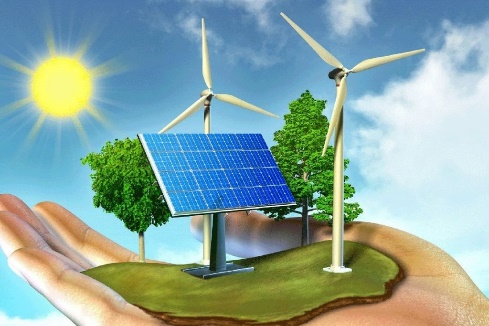 Za NPZ-je ne bomo več ponavljali, ker so jih odpovedali. Vseeno mislim, da vam bo vse znanje, ki ste pridobili prišlo prav v srednji šoli. V drugi konferenci bomo potrebovali še eno oceno. Predlagam, da naredite zapis v obliki seminarske naloge. Izberite si eno poglavje pod naslovom naravni viri energije:https://www.irokusplus.si/vsebine/irp-bio9/#108Preglejte vse posnetke in zapise in si izberite en naravni vir energije. Ta vir energije natančno opišite, dodajte fotografije in mi pošljite na spodnji email:manca.martincic@oskoroskabela.siKRITERIJ OCENJEVANJA:
Število pridobljenih točk je enako oceni. Po prvomajskih počitnicah mi pošlji narejeno seminarsko nalogo. Če imaš še kakšno vprašanje me lahko vprašaš po e mailu.Lep pozdrav,Tvoja učiteljica MancaSEMINARSKA NALOGA IMA PRIKAZANO LITERATURO1TOČKAOBSEG SEMINARSKE NALOGE JE NAJMANJ 4 STRANI1TOČKANAPISANO JE SMISELNO IN ZANIMIVO1 TOČKASEMINARSKA NALOGA VSEBUJE TUDI FOTOGRAFIJE1 TOČKASEMINARSKA NALOGA VSEBUJE UVOD, JEDRO, ZAKLJUČEK1 TOČKA